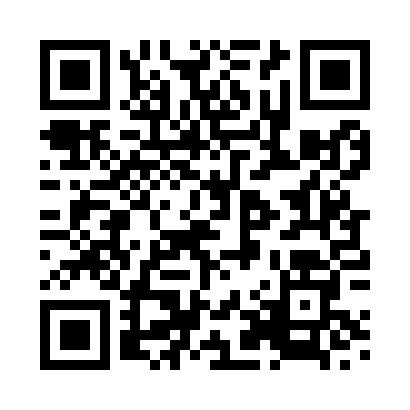 Prayer times for South Petherton, Somerset, UKMon 1 Jul 2024 - Wed 31 Jul 2024High Latitude Method: Angle Based RulePrayer Calculation Method: Islamic Society of North AmericaAsar Calculation Method: HanafiPrayer times provided by https://www.salahtimes.comDateDayFajrSunriseDhuhrAsrMaghribIsha1Mon3:085:021:156:509:2811:222Tue3:095:021:156:509:2811:223Wed3:095:031:166:509:2811:224Thu3:105:041:166:509:2711:215Fri3:105:051:166:499:2711:216Sat3:115:061:166:499:2611:217Sun3:115:071:166:499:2611:218Mon3:125:071:166:499:2511:219Tue3:125:081:176:489:2411:2010Wed3:135:091:176:489:2311:2011Thu3:145:101:176:489:2311:2012Fri3:145:121:176:479:2211:1913Sat3:155:131:176:479:2111:1914Sun3:155:141:176:469:2011:1815Mon3:165:151:176:469:1911:1816Tue3:175:161:176:459:1811:1817Wed3:175:171:176:459:1711:1718Thu3:185:191:186:449:1611:1719Fri3:195:201:186:449:1511:1620Sat3:195:211:186:439:1411:1521Sun3:205:221:186:429:1211:1522Mon3:215:241:186:429:1111:1423Tue3:215:251:186:419:1011:1424Wed3:225:261:186:409:0811:1325Thu3:235:281:186:409:0711:1226Fri3:235:291:186:399:0611:1227Sat3:245:311:186:389:0411:1128Sun3:255:321:186:379:0311:1029Mon3:255:331:186:369:0111:0930Tue3:285:351:186:359:0011:0631Wed3:315:361:186:348:5811:03